BEGINNERS SEWINGPurchase:1 metre of Bag Outer Fabric (minimum width 115 cm)*1 metre of Inner Lining Fabric (minimum width 115 cm)*1 x Bag Outer matching polyester thread1x 15 cm dress zip (matched to lining or may be contrast). NOT an Invisible zip.*Extra may be required for One-Way (where a fabric motif is read only one way) design printsReminder to also bring:Pins – plain pins. The ‘fancy’ ones with plastic tops are usually very poor quality.Tape measureScissors/Shears (there are scissors in class you may use). An excellent  value pair of fabric scissors is available from Pete’s Emporium (Porirua) for great price of $25Matching Thread(s) to fabric colourSnips (optional)Tailors ChalkPen & NotepaperFABRIC GUIDELINESBag OuterWOVEN Non -Stretch fabric.Furnishing weight fabric is suitable for the outer bag. (Dress or Shirt weight fabrics are too lightweight).Cotton, cotton rich (more than 50% Cotton) or Linen, fabrics are recommended for easier handling.AVOID fabrics that are thick, loosely woven, too stiff or ‘boardy’Bag Inner Lining (NOT garment lining fabric)Cotton – shirt or dress weight is recommended Recommended:  Cotton Broadcloth (this is available in a variety of colours from Spotlight or equivalent.Recommended:  Fabrics may be pre-shrunk by short machine washing in warm/hot water and hot tumble dried and pressed, prior to class. Check with retailers care instructions prior to washing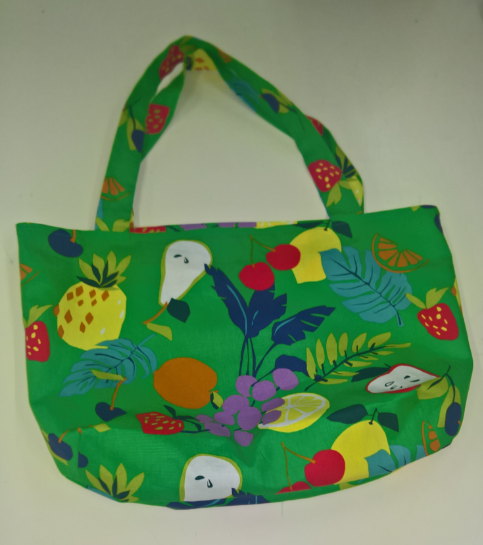 FABRIC GUIDELINESBag OuterWOVEN Non -Stretch fabric.Furnishing weight fabric is suitable for the outer bag. (Dress or Shirt weight fabrics are too lightweight).Cotton, cotton rich (more than 50% Cotton) or Linen, fabrics are recommended for easier handling.AVOID fabrics that are thick, loosely woven, too stiff or ‘boardy’Bag Inner Lining (NOT garment lining fabric)Cotton – shirt or dress weight is recommended Recommended:  Cotton Broadcloth (this is available in a variety of colours from Spotlight or equivalent.Recommended:  Fabrics may be pre-shrunk by short machine washing in warm/hot water and hot tumble dried and pressed, prior to class. Check with retailers care instructions prior to washing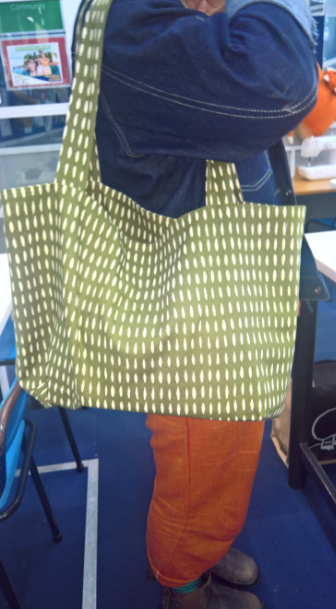 